MOTHER MOTHER RELEASE FINAL CHAPTER IN THE HAYLOFT SAGALISTEN HERE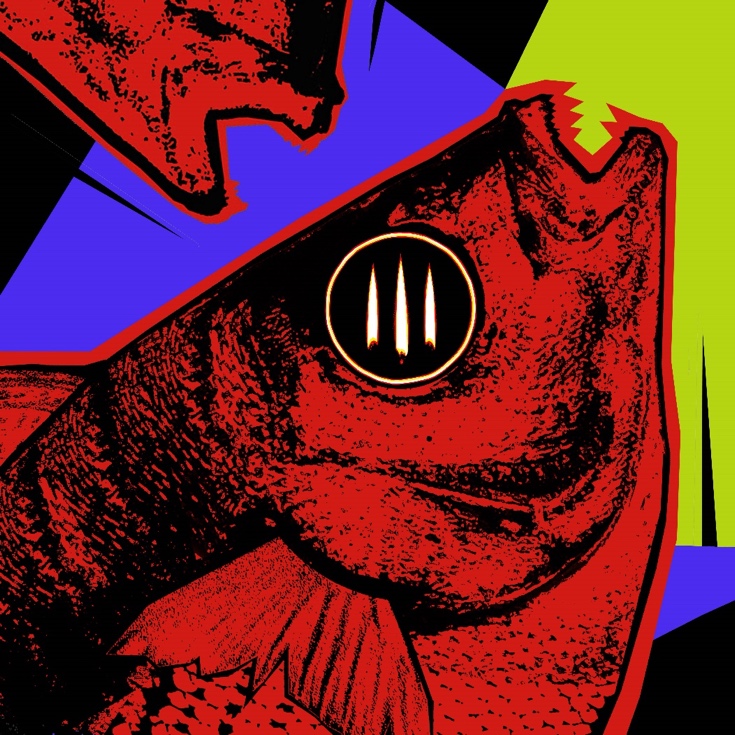 May 6, 2022 (Los Angeles, CA) – Canadian alt-rock sensation Mother Mother has released the final chapter in its incredible “Hayloft” saga.  The new track “Hayloft II (SMASHUP)” is a mashup of “Hayloft” and “Hayloft II” and the last in a series of remixes for the global hit “Hayloft II,”  - bringing the original tale of the young lovers to its fiery conclusion.  Listen to “Hayloft II (SMASHUP)” HERE.The new version came to fruition due to an overwhelming fan demand; the band responded to comments requesting the mashup, and posted a tease of the new music on TikTok, which quickly skyrocketed to over 20 million views.  The track follows a prolific run of reimaginations of “Hayloft II” which have included the “Hayloft II (Burning Barn Acoustic)," along with the “DNMO Mix” and “Dark Verb Mix.”  Ahead of the track’s release, Mother Mother re-entered Billboard’s Emerging Artists chart this week at #40. Currently, Mother Mother are in the middle of their sold-out Canadian tour. The band is also set to join Imagine Dragons as direct support on their European stadium tour this summer. Due to an overwhelming demand for tickets by their devoted fan base, the band will be returning to the US for another headline run this fall. The six-week jaunt will kick off in September and will see the band move into larger venues including Hollywood Palladium in Los Angeles and the Hammerstein Ballroom in New York, with special guests Sir Sly and Transviolet.  These tours follow up on a sold out American and European headline tour to start 2022, the latter postponed due to the pandemic. For more information on Mother Mother’s tour dates, click here. Mother Mother 2022 North American Tour DatesSep 29		Revolution Concert House/Event Center Boise, ID			Sep 30 		The Complex 			Salt Lake City, UT 		Oct 01 		The Fillmore Auditorium 	Denver, CO 			Oct 03 		Uptown Theater 		Kansas City, MO 		Oct 04 		The Fillmore Minneapolis 	Minneapolis, MN 		Oct 06 		The Pageant 			St. Louis, MO 			Oct 07 		Radius Chicago			Chicago, IL 			Oct 08 		The Rave/ Eagles Club 		Milwaukee, IL 			Oct 10 		Hammerstein Ballroom 		New York, NY Oct 12 		House of Blues Boston 		Boston, MA Oct 13 		Roxian Theatre 			Pittsburgh, PA Oct 14 		The Fillmore Philadelphia 	Philadelphia, PA Oct 15 		Buffalo Riverworks 		Buffalo, NYOct 17 		Echostage 			Washington, DC Oct 18 		The Ritz 			Raleigh, NC Oct 19 		Tabernacle 			Atlanta, GAOct 21 		The Fillmore Miami 		Miami, FLOct 22 		Jannus Live! 			St. Petersburg, FLOct 23 		House of Blues Orlando 	Lake Buena Vista, FLOct 25 		Fillmore New Orleans 		New Orleans, LAOct 26 		Stubb’s Austin 			Austin, TXOct 28 		Bayou Music Center 		Houston, TXOct 29 		South Side Ballroom 		Dallas, TXOct 30 		The Historic El Rey Theater 	Albuquerque, NMNov 01 		Arizona Federal Theatre 	Phoenix, AZNov 02 		SOMA San Diego 		San Diego, CANov 04 		Brooklyn Bowl 			Las Vegas, NVNov 05 		Hollywood Palladium 		Los Angeles, CANov 06 		The Masonic 			San Francisco, CANov 08 		McMenamins Crystal Ballroom 	Portland, ORNov 09 		Showbox SoDo 			Seattle, WAABOUT MOTHER MOTHER:Comprised of Ryan Guldemond, Molly Guldemond, Jasmin Parkin, Ali Siadat and Mike Young, the band had a whirlwind career to date; over 2 billion streams and views, more than 15 million monthly listeners and counting on digital platforms, and over 3.1 million Shazam searches. The band had a recent feature in Rolling Stone, a performance on The Late Late Show with James Corden, and made several appearances of late in Billboard’s Emerging Artist Chart, as well as topping Lyric Find’s global and US lyric search charts. In their native Canada, MOTHER MOTHER has had many top 10 singles on the alternative radio charts, including #1’s for weeks on end and the crown of most airplay for any alternative act at radio for multiple years running. Globally, the band’s avid fanbase continues to grow exponentially, as their presence on TikTok organically exploded during the fall of 2020 during lockdown. A variety of songs from O My Heart and Touch Up were used virally on the platform over 325 million times, resulting in millions of streams and new followers on streaming platforms and socials. Their new album INSIDE (Deluxe Edition) has racked up over 105 million global streams to date. MOTHER MOTHER will tour the world in 2022.# # #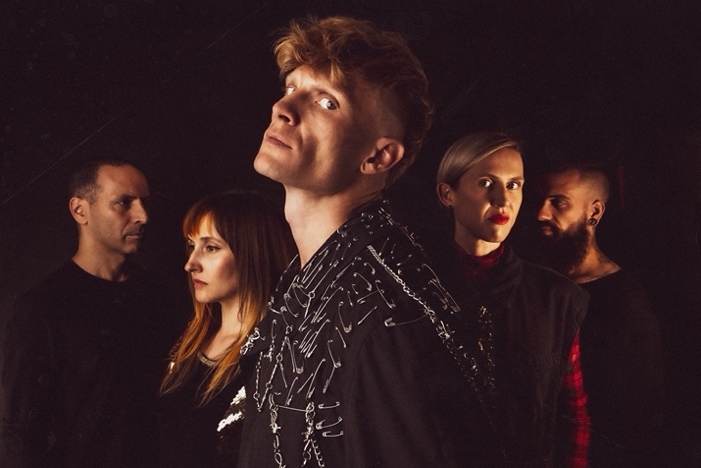 For further information, contact:Rick Gershon at Warner Records
Rick.Gershon@warnerrecords.comRegional: Jenny Huynh at Warner Records 
Jenny.Huynh@warnerrecords.comFOLLOW MOTHER MOTHER:Official Site | Facebook | Twitter | Instagram | YouTube | Spotify | Press Materials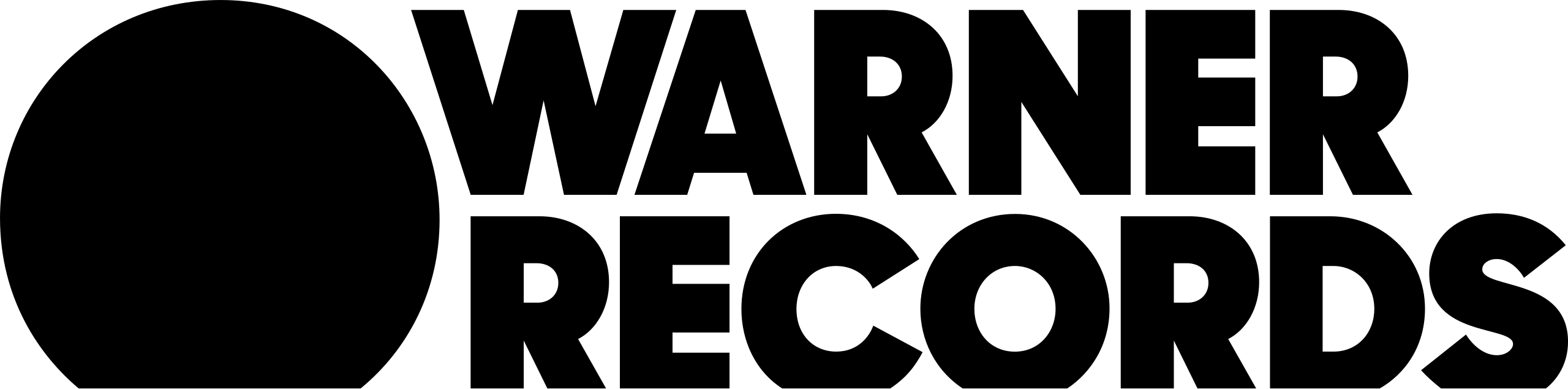 